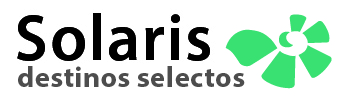            MARRUECOS GRAN TOUR Desde 735 euros            10 días / 9 noches salidas jueves /viernes desde 2 pax.            Desde marzo a octubre, Hoteles 3* /4*/5*, 9 desayunos,            9 cenas, guía, traslados , visitas. Día 1 – Marrakech                                                                                                                                        Cena                                                                                                                                                              Llegada al aeropuerto, asistencia y traslado al hotel. Cena y alojamiento.Día 2 – Marrakech                                                                                                                                          Desayuno + cena                                                                                                                                    Visita de la ciudad, empezando por los Jardines de Menara, parque de 14 hectáreas en cuyo centro se encuentra un estanque del siglo XII, el Minarete de la Koutubia con su torre gemela a la Giralda de Sevilla, visitaremos el Palacio Bahía donde destaca la sala de los embajadores y sus techos. Terminaremos en la Plaza de Jemaa el Fnna declarada Patrimonio de la Humanidad. Cena y alojamiento en el hotel.Día 3 – Marrakech – Casablanca                                                                                                        Desayuno + cena                                                                                                                                   Salida por la tarde a Casablanca, llegada, cena y alojamiento.Día 4 – Casablanca – Rabat -Tánger                                                                                                   Desayuno + cena                                                                                                                         Visitaremos la ciudad el Boulevard de la Corniche, su Paseo Marítimo y la carretera de la costa hasta llegar a la Mezquita de Hassan II. Opcionalmente se podrá visitar su interior. Continuaremos a Rabat, capital del país desde 1912. Visitaremos el Mausoleo de Mohamed V, la Torre inacabada de Hassan y la Kasbah De los Oudaya. Tendremos tiempo para el almuerzo (no incluido) y continuaremos a Tánger. Llegada, cena y alojamiento.Día 5 – Tánger – Xaouen – Volubilis - Fez                                                                                                                                         Desayuno + cena                                                                                                                                    Visita panorámica de Tánger y salida hacia la montaña de Rif hacia la ciudad de Xaouen. Parada en esta ciudad de casas blancas con colores azul cobalto. Continuaremos a Volubilis antigua ciudad romana del siglo IV, visitaremos el área arqueológica, sus columnas y mosaicos. Al llegar a Ouazzane se almuerza (no incluido) saldremos en dirección a Fez donde tendremos la   cena y alojamiento en el hotel.Día 6 – Fez                                                                                                                                                    Desayuno + cena                                                                                                                         Visitaremos las Puertas doradas del Palacio Real, la antigua Medina y su Medersa de Bou Anania, la fuente Nejjarine de las más bellas, la Mezquita Karaouyinque sede de la Universidad, el Mausoleo de Moulay Idris. Nos detendremos en el barrio de los curtidores, único en el mundo. Almuerzo (no incluido). Seguiremos visitando los barrios de artesanos y de los diferentes gremios. Cena y alojamiento.  Día 7 - Fez – Meknes – Midelt – Erfoud                                                                                              Desayuno + cena                                                                                                                                   Salida a Meknes, la ciudad del Moulay Ismail, apreciaremos sus murallas, la Puerta de Bab Mansour y el estanque Agdal de 4 hectáreas de superficie. Continuaremos a Ifrane pueblo famoso por su estación de esquí. Atravesaremos el medio Atlas para llegar a Midlet tiempo de almorzar (no incluido). Seguiremos la ruta bereber hasta llegar a Erfoud limítrofe al desierto del Sahara. Llegada y alojamiento.                                                                                                *Opcionalmente quienes hayan elegido la versión de dormir en Jaimas en el desierto podrán hacerlo. Día 8 – Erfoud – Tineghir – Gargantas del Todra – Ruta de las Kasbahs – Kella M` Gouna – Ouarzazate                                                                                                                                            Desayuno + cena                                                                                                                                    Salida a Tineghir encrucijada de varios caminos, nos dirigiremos a un paraje natural, las Gargantas del Todra de los más bellos. Almuerzo (no incluido). Continuaremos al pueblo del cultivo de las rosas Kella M´ Gouna. Allí comienza la famosa Ruta de las Kasbahs que son fortalezas de adobe que destacan por sus torres almenadas, formando a veces pueblo fortificados, enclavados en unos paisajes espectaculares. Continuaremos a Ouarzazate para disfrutar la cena y alojamiento.Día 9 – Ouarzazate – Kasbah Ait Ben Haddou – Marrakech                                                                                                    Desayuno + cena                                                                                                                                              Saldemos hacia la Kasbah Taourit , que fuese residencia del Pachá de Marrakech, la podremos visitar por dentro con sus diferentes lugares. Posteriormente saldremos a visitar la Kasbah de Ait Ben Haddou , sitio Patrimonio de la Humanidad, esta construcción de adobe es muy llamativa y ha sido utilizada en varias películas famosas obras maestras de la cinematografía. Almuerzo (no incluido). Continuaremos a Marrakech, llegada al hotel, cena y alojamiento.  Día 10 – Marrakech                                                                                                                                                                              Desayuno                                                                                                                                                                          A la hora indicada traslado al aeropuerto. Posibilidad de hacer una noche más en Marrakech.HOTELES PREVISTOS O SIMILARES PARA LOS CIRCUITOS REGULARES:           TURISTA                                ESTANDAR	             5* ESTANDAR	             5* SUPERIORMARRAKECHOUDAYA 3* AL KABIR3*AYOUB 4* FARAH SIAHA 4* ATLAS ASNI 4* NASSIM 4*PALM MENARA 4*MOGADOR HOTELES 4*MOGADOR MERNARA 5* MOGADOR AGDAL 5*ROSE GARDEN 5*SATLAS MEDINA 5*SCASABLANCAOUM PALACE 4*KENZI BASMA 4* IDOU ANFA 4*PALACE D´ANFA 5*SFARAH CMN 5*SMOVENPICK CASABLANCA 5*SSHERATON CASABLANCA 5*STANGERCHELLAH 3*KENZI SOLAZUR 4* BARCELO 4*SANDALUCÍA 5*S BARCELO 4*SANDALUCIA 5* SMOGADOR TANGER 5*SFEZMOUNIA 3* NOUZHA 3*SOFIA 4*ROYAL MIRAGE 4*S ACROSS 4* MENZEHZALAGH 4*ROYAL MIRAGE 4*S ATLAS SAISS  4*S ZALAGH PARK PALACE 5*ATLAS FEZ 5 * SLES MERINIDES5 5* SLA PERLE DE LA MEDINA 5*SRAMADA 5*SERFOUDTAFILALET 3* SALAM 4*PALMS 4* BELERE 4*SPALMS 4* BELERE 4*SPALMS INES 4*SBELERE 4*SMERZOUGACAMPAMENTO /JAIMA EN LAS DUNASCAMPAMENTO /JAIMA EN LAS DUNASCAMPAMENTO /JAIMA EN LAS DUNASCAMPAMENTO /JAIMA EN LAS DUNASOUARZAZATEPERL DU SUD 3*LES JARDINS DE OUARZAZATE 3*CLUB HANANE 4*SCLUB HANANE SUITES 4*SLE BERBERE PALACE 5*SNOTAS IMPORTANTESLa cadena de hoteles Mogador NO sirve alcohol.Consultar por los importes a descontar de hoteles de Marrakech, en caso de cambiarse a Riads. Este circuito se puede realizar en privado con salidas diarias desde 2 pax , pagando un suplemento. PRECIOS  POR PERSONAEN € EUROS PRECIOS  POR PERSONAEN € EUROS PRECIOS  POR PERSONAEN € EUROSCATEGORÍA TURISTACATEGORÍA TURISTACATEGORÍA “B”CATEGORÍA “B”CATEGORÍA “A”CATEGORÍA “A”SUPERIORSUPERIOR PRECIOS  POR PERSONAEN € EUROS PRECIOS  POR PERSONAEN € EUROS PRECIOS  POR PERSONAEN € EUROS3***3***4* ESTANDAR4* ESTANDAR4/5* ESTANDAR4/5* ESTANDAR4/5*SUPERIOR4/5*SUPERIOR PRECIOS  POR PERSONAEN € EUROS PRECIOS  POR PERSONAEN € EUROS PRECIOS  POR PERSONAEN € EUROSEN DOBLESUP. SINGEN DOBLESUP. SINGEN DOBLESUP. SINGEN DOBLESUP. SING08/MAR/21 - 12/MAY/218 D/ 7N735,00 €165,00 €885,00 €270,00 €1.100,00 €400,00 €1.470,00 €490,00 €  13/MAY/21 - 31/OCT/218 D/ 7N765,00 €180,00 €940,00 €300,00 €1.180,00 €420,00 €1.640,00 €540,00 €SUP.NOCHE EN EL SAHARA JAIMA ESTANDARSUP.NOCHE EN EL SAHARA JAIMA ESTANDARSUP.NOCHE EN EL SAHARA JAIMA ESTANDAR80,00 €25,00 €80,00 €25,00 €80,00 €25,00 €80,00 €25,00 €SUP. NOCHE EN EL SAHARA JAIMA DE LUJOSUP. NOCHE EN EL SAHARA JAIMA DE LUJOSUP. NOCHE EN EL SAHARA JAIMA DE LUJO170,00 €30,00 €170,00 €30,00 €170,00 €30,00 €170,00 €30,00 €NOTAS IMPORTANTESNOTAS IMPORTANTESNOTAS IMPORTANTESNOTAS IMPORTANTESNOTAS IMPORTANTESNOTAS IMPORTANTESNOTAS IMPORTANTESNOTAS IMPORTANTESNOTAS IMPORTANTESNOTAS IMPORTANTESNOTAS IMPORTANTESDURANTE LAS FECHAS DE SEMANA SANTA Y NAVIDAD. SE DISEÑAN PROGRAMAS CON PRECIOS Y FECHAS ESPECIALES, ADAPTADOS A LAS FESTIVIDADES CORRESPONDIENTESDURANTE LAS FECHAS DE SEMANA SANTA Y NAVIDAD. SE DISEÑAN PROGRAMAS CON PRECIOS Y FECHAS ESPECIALES, ADAPTADOS A LAS FESTIVIDADES CORRESPONDIENTESDURANTE LAS FECHAS DE SEMANA SANTA Y NAVIDAD. SE DISEÑAN PROGRAMAS CON PRECIOS Y FECHAS ESPECIALES, ADAPTADOS A LAS FESTIVIDADES CORRESPONDIENTESDURANTE LAS FECHAS DE SEMANA SANTA Y NAVIDAD. SE DISEÑAN PROGRAMAS CON PRECIOS Y FECHAS ESPECIALES, ADAPTADOS A LAS FESTIVIDADES CORRESPONDIENTESDURANTE LAS FECHAS DE SEMANA SANTA Y NAVIDAD. SE DISEÑAN PROGRAMAS CON PRECIOS Y FECHAS ESPECIALES, ADAPTADOS A LAS FESTIVIDADES CORRESPONDIENTESDURANTE LAS FECHAS DE SEMANA SANTA Y NAVIDAD. SE DISEÑAN PROGRAMAS CON PRECIOS Y FECHAS ESPECIALES, ADAPTADOS A LAS FESTIVIDADES CORRESPONDIENTESDURANTE LAS FECHAS DE SEMANA SANTA Y NAVIDAD. SE DISEÑAN PROGRAMAS CON PRECIOS Y FECHAS ESPECIALES, ADAPTADOS A LAS FESTIVIDADES CORRESPONDIENTESDURANTE LAS FECHAS DE SEMANA SANTA Y NAVIDAD. SE DISEÑAN PROGRAMAS CON PRECIOS Y FECHAS ESPECIALES, ADAPTADOS A LAS FESTIVIDADES CORRESPONDIENTESDURANTE LAS FECHAS DE SEMANA SANTA Y NAVIDAD. SE DISEÑAN PROGRAMAS CON PRECIOS Y FECHAS ESPECIALES, ADAPTADOS A LAS FESTIVIDADES CORRESPONDIENTESDURANTE LAS FECHAS DE SEMANA SANTA Y NAVIDAD. SE DISEÑAN PROGRAMAS CON PRECIOS Y FECHAS ESPECIALES, ADAPTADOS A LAS FESTIVIDADES CORRESPONDIENTESDURANTE LAS FECHAS DE SEMANA SANTA Y NAVIDAD. SE DISEÑAN PROGRAMAS CON PRECIOS Y FECHAS ESPECIALES, ADAPTADOS A LAS FESTIVIDADES CORRESPONDIENTESLOS PRECIOS INCLUYEN:LOS PRECIOS INCLUYEN:*Traslados Aeropuerto con asistencia en español.*PROGRAMA 10 Días / 9 Noches en media pensión: (9 Desayunos y 9 Cenas)*Transporte con aire acondicionado. Minivan de lujo o Bus según la cantidad de pax.*Guía Acompañante (con 8 personas o más)*Chofer guía en español, más guías locales en Castellano para:Marrakech, Rabat, Fez y Kasbah de Taourirt en Ouarzazate. (con 7 personas o menos)*Entradas a los monumentos:MARRAKECH (Palacio Bahía) RABAT: (La Kasbah de Los Oudaya) VOLUBILIS (Área arqueológica)FEZ: (Medersa)  OUARZAZATE: (Kasbah Taourirt)